Obec Libčany Vás srdečně zve na jubilejní 10.ročník festivalu dechových hudeb„ČESENKOVY LIBČANY,“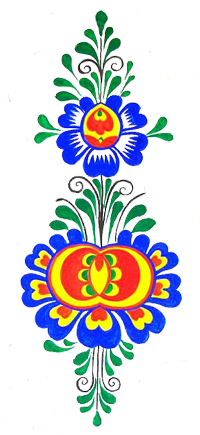                          který se koná v Libčanech  dne 11.9.2021 od 14 hodinna prostranství před místní hasičskou zbrojnicí                            Účinkující:       Májovanka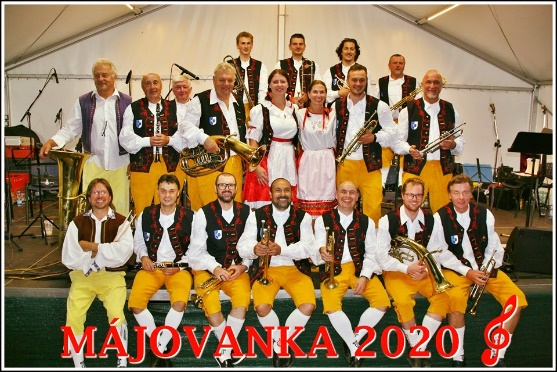                                                  kapelník Jaroslav Perný ml.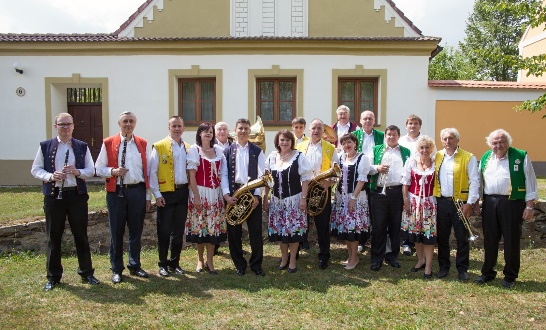 		                Veselka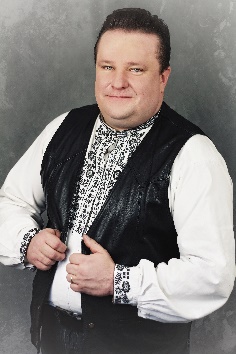 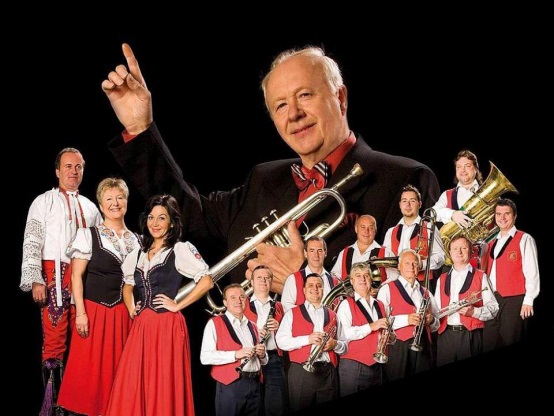               kapelník Ladislav Kubeš				  Moravanka kapelník  Jan Slabáka Franta Uher z Lanžhota - lidový vypravěčParkování a bohaté občerstvení zajištěno!Akce se koná za přispění Mikroregionu urbanická brázda a mnoha dalších sponzorů!